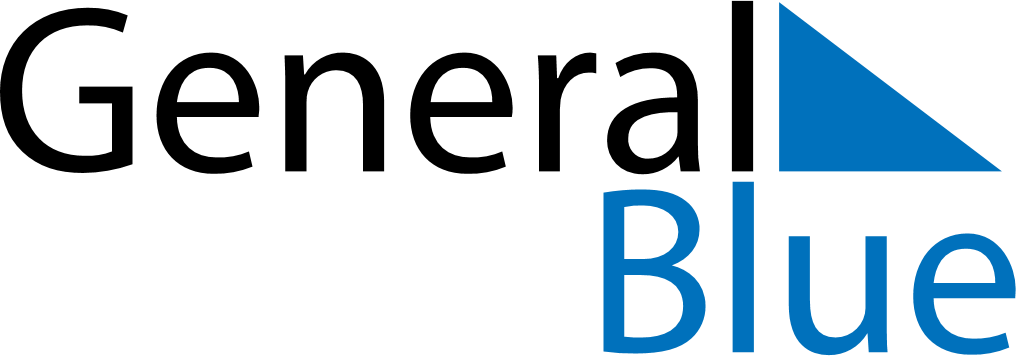 November 2030November 2030November 2030November 2030JapanJapanJapanSundayMondayTuesdayWednesdayThursdayFridayFridaySaturday11234567889Culture DayCulture Day (substitute day)1011121314151516Seven-Five-Three FestivalSeven-Five-Three Festival1718192021222223Labor Thanksgiving Day2425262728292930